УЮТНЫЙ ДВОРИКПроизводство детского игрового и спортивного оборудования для детей.Игровое оборудование «АВТОМОБИЛЬ 5»Для детей в возрасте от 3 до 10 лет.                          ПАСПОРТ ТР-26 Производитель оставляет за собой право вносить изменение в  конструкцию с  целью улучшения характеристик продукции.                               456238, Россия, Челябинская областьг. Златоусттел./факс (83513)64 30 78     E-mail: zvigincev@yandex.ru,   www.dvorikov.net                                         Спасибоза приобретение продукции нашего предприятияСодержание1. Основные сведения об изделии.2. Основные технические данные.3. Свидетельство о приемке.4. Свидетельство о консервации.5. Свидетельство об упаковке.6. Гарантийные обязательства.7. Рекламации.8. Сведения о хранении.9. Сведения о консервации и расконсервации при эксплуатации.10. Учет неисправностей при эксплуатации.11. Учет технического обслуживания.12. Сведения о ремонте.13. Правила безопасной эксплуатации игрового комплекса.14. Инструкция по основные сведения об изделии. Осмотру и проверке оборудования перед началом эксплуатации.	15. Инструкция по осмотру, обслуживанию и ремонту оборудования.16. Комплектация17. Инструкция по монтажу конструкции1. Основные сведения об изделии1.1 Наименование: Игровое оборудование  АВТОМОБИЛЬ 51.2 Предприятие Уютный Дворик г. Златоуст 1.3 Заводской номер ТР-261.4 Дата выпуска ___________________ г1.5 Детский игровой комплекс предназначен для детей от 3 до 10 лет и создаетусловия:– обеспечивающие физическое развитие ребенка– развивающие координацию движений, преодоления страха высоты, ловкость и смелость, чувство коллективизма в массовых играх.2. Основные технические данные           2.1 Размеры качалки  1800 мм * 900 мм           2.2 Максимальная высота от уровня поверхности игровой площадки доверхней отметки комплекса 800 мм.           2.3 Высота от уровня поверхности игровой площадки до скамьи автобуса 300 мм.                                          3. Свидетельство о приемке.       Игровое оборудование АВТОМОБИЛЬ 5 , заводской номер ТР-26соответствует  ГОСТ Р 52169-2012 и признан годным к эксплуатации.                                   Дата выпуска ___________ гМ.П.                        личная подпись                                              инициалы и фамилия 4. Свидетельство о консервации      Игровое оборудование АВТОМОБИЛЬ 5.                  наименование изделия, обозначение      Заводской номер ТР-26 подвергнуто консервации на предприятииУЮТНЫЙ ДВОРИК г. Златоуст наименование предприятия, проводившего консервацию                 согласно требованиям нормативных документовДата консервации_________________________________Срок консервации ________________________________             М.П.Консервацию провел______________________________                                                            личная подпись, инициалы, фамилия5. Свидетельство об упаковкеИгровое оборудование АВТОМОБИЛЬ 5.наименование изделия, обозначениеЗаводской номер ТР-26 упаковано на предприятии УЮТНЫЙ ДВОРИК г. Златоустнаименование предприятия, проводившего упаковкусогласно требованиям нормативных документовДата упаковки                                                                                                                                                                     М.П.Упаковку провел_________________________________________                                          личная подпись, инициалы, фамилия6. Гарантийные обязательства         Предприятие - изготовитель гарантирует соответствие Игровое оборудование АВТОМОБИЛЬ 5.  заводской номер ТР-26 требованиям  ГОСТ Р 52169-2012 при соблюдении эксплантатам (владельцем) правил монтажа, эксплуатации, транспортирования и хранения.          Срок гарантии на изделие 12 месяцев со дня поставки изделияэксплуатанту (владельцу).      Производитель не несет ответственности за поломки и неисправности,обнаруженные в пределах гарантийного срока, если они произошли в следствие нарушении правил монтажа, транспортирования и хранения оборудования, нормального износа товара или его частей, неправильной его эксплуатацией, ненадлежащей эксплуатации владельцем или третьими лицами. Допускается образований естественных трещин не более 2 мм шириной на брусе, за исключением мест склеивания частей бруса.7. Рекламация     В случае обнаружения дефектов или поломок детского игрового комплексав период гарантийного срока по вине изготовителя (поставщика) составляютсяАкт- рекламация.                          Акт-рекламация должен содержать:       – наименование детского игрового комплекса, заводской номер и дату    выпуска;       – даты получения, монтажа и ввода в эксплуатацию;       – общее время работы;       – сведения об имевшихся неисправностях.8. Сведения о хранении9. Сведения о консервации и расконсервации10.  Учет неисправностей при эксплуатации11.  Учет технического обслуживания12.  Сведения о ремонте13. Правила безопасной эксплуатации игрового комплекса             13.1 Игровое оборудование АВТОМОБИЛЬ 5  ТР-26 предназначен для детей от 3 до 10лет.            13.2 Игровое оборудование  АВТОМОБИЛЬ 5  ТР-26    представляет собой модульную конструкцию.            13.3 Игровое оборудование  АВТОМОБИЛЬ 5  ТР-26   используется на детских игровыхплощадках без постоянного наблюдения оперативным персоналом. В целяхобеспечения безопасной эксплуатации оборудования эксплуатант (владелец)должен ежедневно проводить регулярный визуальный осмотр.           13.4 Если во время осмотра будут обнаружены какие-либо неполадки, то онидолжны быть немедленно устранены, а если это невозможно, то оборудованиедолжно быть закрыто для детей.         13.5 На поверхности игровой площадки не должно быть постороннихпредметов, острых элементов, выступов и травмирующих включений.        13.6 Материалы поверхности детской игровой площадки с низкимиударопоглащающими свойствами используют только вне области приземления.       13.7 Под оборудованием игровой площадки с высотой свободного паденияболее 600 мм должно быть ударопоглащающее покрытие по всей областиприземления. При высоте свободного падения менее 600 мм в отдельных местах устраивают ударопоглащающее покрытие из дерна.14. Инструкция по осмотру и проверке оборудования перед  началом  эксплуатации        Перед началом эксплуатации детского игрового оборудования проводятвизуальный осмотр, проверяют узлы крепления и прочность конструкции. Эксплуатация разрешается только после полного отвердевания бетона.15. Инструкция по осмотру, обслуживанию и ремонту оборудования               Оборудование и его элементы осматривают и обслуживают в соответствии снижеописанной инструкцией, с периодичностью установленной ниже.Контроль технического состояния оборудования и контроль соответствиятребованиям безопасности, техническое обслуживание и ремонт осуществляетэксплуатант (владелец).Результаты контроля технического состояния оборудования и контролясоответствия требованиям безопасности, технического обслуживания иремонта регистрируют в соответствующих таблицах данного паспортаоборудования, который хранится у эксплуатант (владельца).              15.1 Регулярный визуальный осмотр проводится ежедневно, он позволяетобнаружить очевидные неисправности и посторонние предметы,представляющие опасности, вызванные пользованием оборудованием,климатическими условиями, актами вандализма.Мероприятия по регулярному обслуживанию оборудования включают:- проверку и подтягивание узлов крепления;- обновление окраски оборудования;- обслуживание ударопоглощающих покрытий;- смазку подшипников;- нанесение на оборудование маркировок, обозначающих требуемый уровень ударопоглощающих покрытий из сыпучих материалов;- обеспечение чистоты оборудования и покрытий (удаление битого стекла, обломков и загрязнителей);- восстановление ударопоглощающих покрытий из сыпучих материалов икорректировку их уровня;- обслуживание пространства зон безопасности             15.2 Функциональный осмотр детского игрового оборудования необходимо проводить один раз в три месяца.В процессе функционального осмотра определяют:- чистоту и внешний вид поверхности игровой площадки и оборудования;- соблюдение расстояний от частей оборудования до поверхности игровойплощадки;- наличие выступающих частей фундаментов;- наличие дефектов/неисправностей элементов оборудования;- отсутствие деталей оборудования;- чрезмерный износ подвижных частей оборудования и скатов горок;- структурную целостность оборудования.Примеры неисправностей при визуальном осмотре смотреть в  ГОСТ 52301-2013.           15.3 Ежегодный основной осмотр  детского игрового  проводят с периодичностью один раз в 12 месяцев. Ежегодный основной  осмотр проводит компетентный персонал.В ходе ежегодного основного осмотра определяют:- наличие гниения деревянных элементов;- наличие коррозии металлических элементов;- влияние выполненных ремонтных работ на безопасность оборудования.При обнаружении в процессе осмотра оборудования дефектов, влияющих на безопасность оборудования, дефекты немедленно устраняют. Если это невозможно, то принимают меры, обеспечивающие невозможность пользоваться оборудованием, либо оборудование демонтируют и удаляют с игровой площадки.     После удаления оборудования оставшийся в земле фундамент также удаляют или огораживают и закрывают сверху так, чтобы участок игровой площадки был безопасным. Кроме того в процессе эксплуатации детского игрового оборудования со временем возникает потребность в проведении ремонтных работ - это:       - замену крепежных деталей;       - сварку;       - замену частей оборудования;Для обеспечения безопасности оборудования внесение изменений вконструкцию оборудования или его элементов допускается только послеконсультаций и письменного согласования с изготовителем оборудования.                                  16.  Комплектация ТР-17                                                         Стандартные изделия                                       17. Инструкция по монтажу           17.1 Монтаж детского игрового оборудования может проводитьсяпредприятием- изготовителем или другими юридическими и физическимилицами, располагающими необходимой для этого материально- техническойбазой и квалификацией         17.2 Установка детского игрового оборудования производится на ровной площадке, свободной от насаждений. Размер площадки не менее 4800х3900         17.3 Перед началом монтажа оборудования необходимо:– изучить документацию;– проверить комплектность согласно разделу 3 настоящего паспорта;– законсервированные поверхности должны быть расконсервированы;– при проведении монтажных работ необходимо соблюдать требованиябезопасности.        17.4 Сборка детского игрового оборудования  производится согласно схеме представленной на рисунке 1.           17.5 При сборке, в избежание порчи поверхностей сопрягаемых деталейоборудования вследствие трения друг об друга, метизы предварительнозатягивать на 80-90% от их длины. Окончательную стяжку метизов иустановку заглушек на колпачки производить только после установкиоборудования на подготовленное место с бетонированием закладныхэлементов.       17.6 Все сквозные отверстия проходящие через столб 100х100 сверлить состороны перпендикулярной шву склейки (смотреть на торце столба)        17.7 Для бетонирования закладных: подготовить 4 ямы  размером 250х250х500мм. Установить конструкцию по уровню на место. Засыпать дно на 50мм щебнем фракцией 10-30. Бетонировать раствором марки М150-М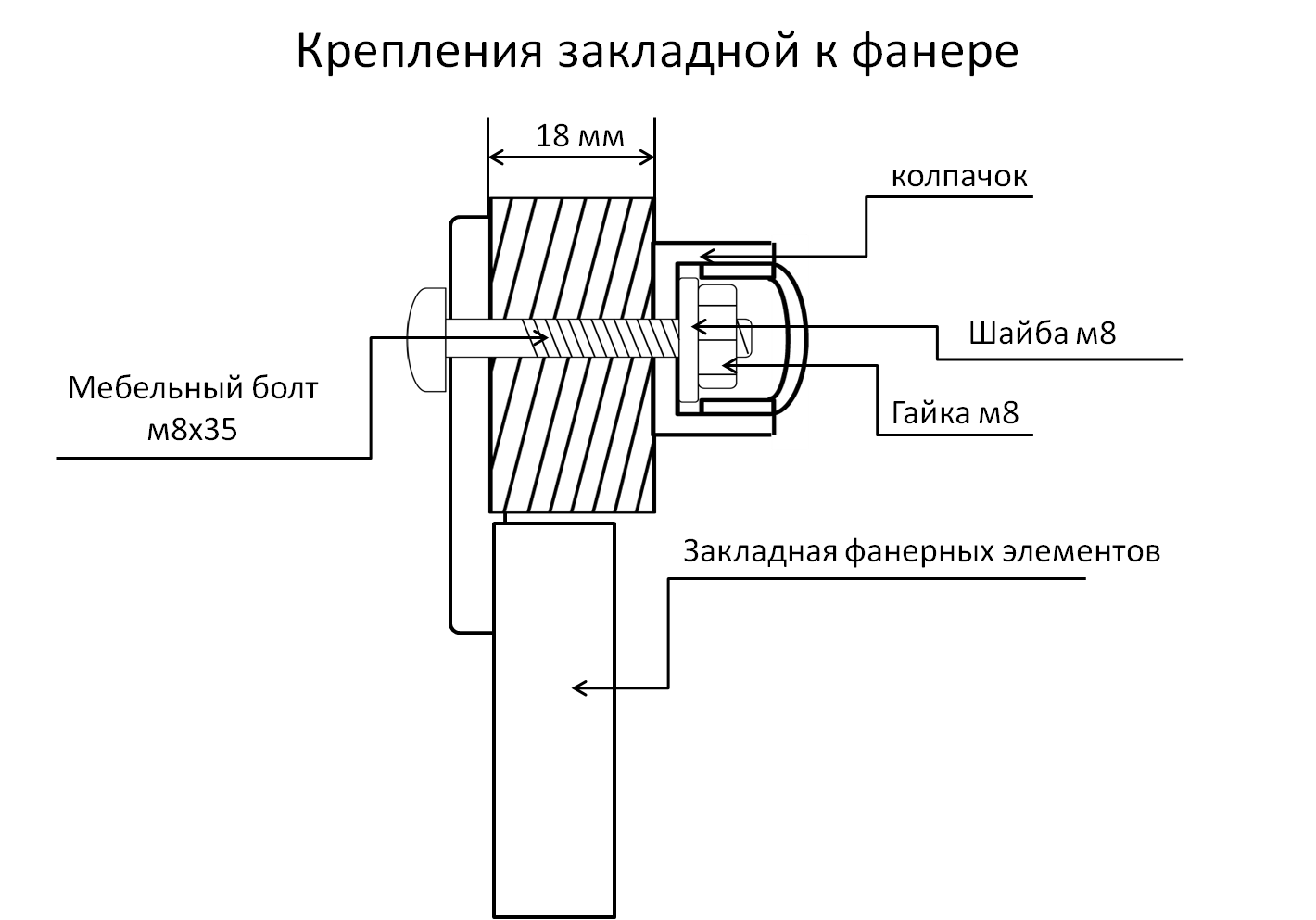 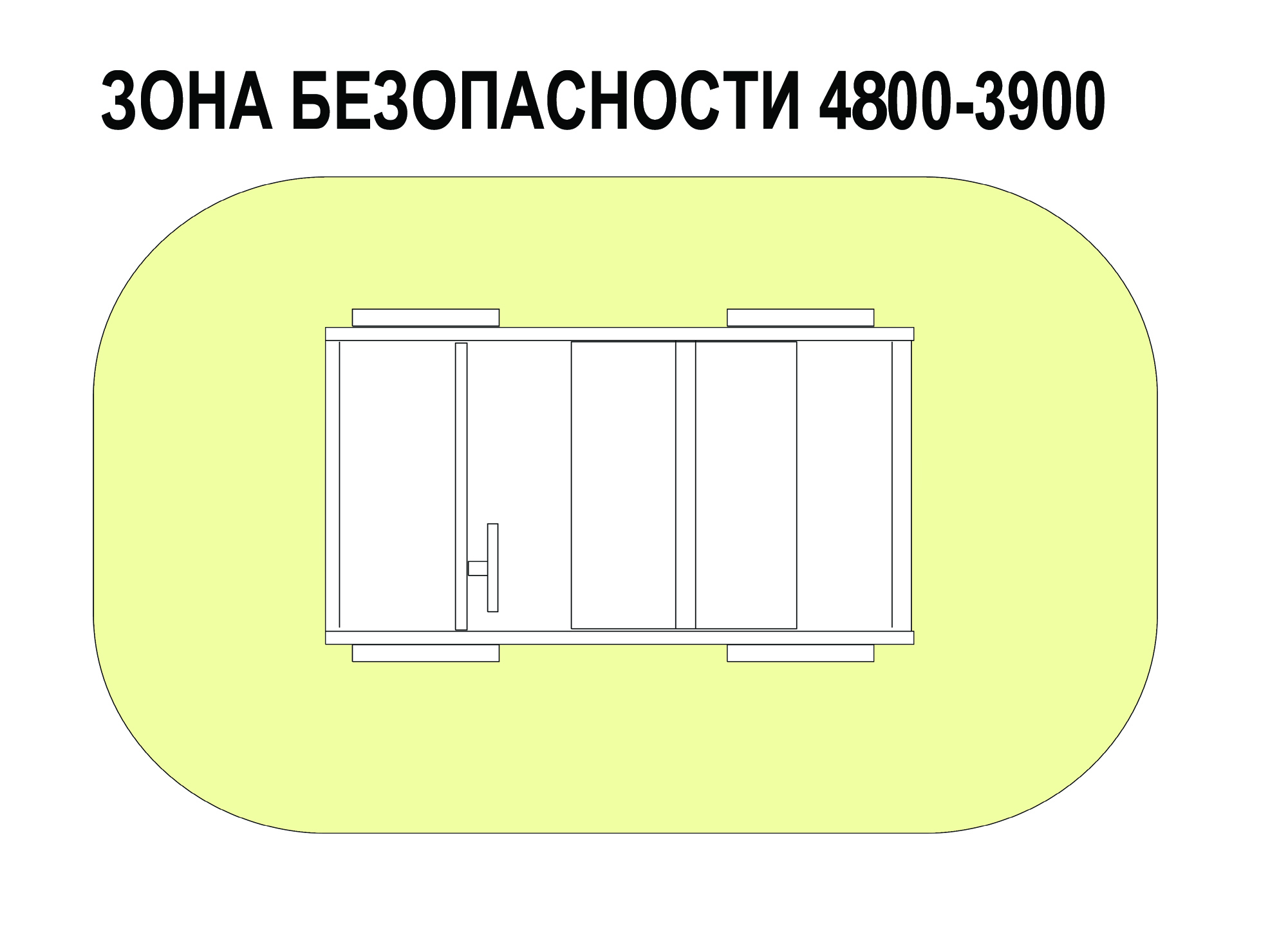                    ДАТА                   ДАТАУсловия храненияДолжность, фамилия,ИнициалыОтв. лицаУстановки на храненияСнятие с храненияУсловия храненияДолжность, фамилия,ИнициалыОтв. лица                   ДАТА                   ДАТАНаименование организациипроводившейконсервацию - расконсервациюДолжность, фамилия,ИнициалыОтв. лицаКонсервацииРасконсервацииНаименование организациипроводившейконсервацию - расконсервациюДолжность, фамилия,ИнициалыОтв. лицаДата отказаизделия, егосоставной частили элементаконструкцииХарактер(внешнихее проявлениенеисправности)Время работыотказавшейсоставной частиили элементаконструкции, р/чПринятые мерыпо устранениюнеисправности(Расход ЗИП),направлениеакта-рекламацииДолжность,фамилия,инициалы иподписьответственноголицаПримечаниеДатаЗамечания потехническомусостояниюНаименованиепроведенных работДолжность, фамилия,инициалы и подписьответственного лицаНаименование составнойчастиизделия илиэлементаконструкцииОснованиедляпроведенияремонта                     Дата                     ДатаВремянаработки доремонта, р/чНаименованиеорганизации,проводившей ремонтДолжность,фамилия,инициалы иподписьответственного лицаНаименование составнойчастиизделия илиэлементаконструкцииОснованиедляпроведенияремонтаПоставлено времонтВыход изремонтаВремянаработки доремонта, р/чНаименованиеорганизации,проводившей ремонтДолжность,фамилия,инициалы иподписьответственного лица№НаименованияКол-во 1Колёса52Левая и правая половина23Фары24Поперечное крепление25Руль16Передняя и задняя сидушки со спинками2№НаименованияКол-во1Болт мебельный м8*35 гост 7801222Шайба 8 мм  гост 7801223Гайка 8 мм   гост 7801224Болт10*30 гост  780185Пластмассовый колпачок306Заглушка на колпачок30